DOWT Spring 2018 – Gembrook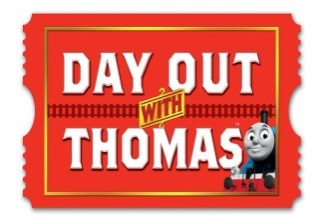 Position Descriptions: Site Entry & Information Area  							Event Supervisor’s Numbers: 0419 677 876 – Matt
0429 639 337 - MichelleThe first impression for the event and at times high traffic flow area.The roles can be rotated throughout the day to allow for variety and rest breaks.X3 Volunteers will staff this area.2 Information Booth Attendants Serving as ticket attendants and volunteer base assistants1 Meet and GreetBreaks are to be taken during quiet times – please inform others in your team when exiting your role.Ticket Attendants Tasks
Located at the Site Entry, inside the ticket booth / Information Area.
Shift: 8:00am – 3:30pm					Note: The site open to public: 9am – 3:30pmSet up inside - Open 2 windows:Wristbands boxes x4Scissors, pens etcDaily manifestMissed the train slipsMissed the train logBox for receipt of tickets/confirmation lettersCustomer ticket checking point:Receive confirmation letter Paper version or/Visually viewing the content on a smart phoneExchange for booked number of wristbands10am – BLUE11:20am – RED12:40pm – YELLOW2pm - WHITEPlease remind customers to be at the Heritage Platform 15-20minutes before their pre-booked train ride.Large Groups that don’t arrive together:From the ticket queue, the first person from the group will receive ALL their wristbands.They will be directed to inform the Info Attendants that the rest of the group is arriving later.Info attendants to record on an envelope:Bookings name and total number in the groupName and number of wristbands receivedPlace additional wristbands in the envelope.Process for missed trains:Please note, Passengers have been advised to be:Onsite 45 minutes before their booked train rideOn the heritage platform 15-20 minutes beforehand Bookings for the 2:00pm session to arrive 90 minutes prior, to enjoy all the activities before your train ride as the site closes at 3.30pm.Passengers will be handed a “late-slip” to be presented to the Station Master on the Heritage Platform 15 minutes before the next departure.  The Station Master will make the judgement call of whether passengers’ can be accommodated.  Please complete the log to record the number of passengers missing the train each day.Upon entry, if passengers are late and have missed their trains, there is NO GUARANTEE we can fit them on a train ride on the next shuttle.  
Trains will not be under-sold to accommodate any passengers who have missed their scheduled train time.  We will do our best, but nothing should be guaranteed. Information Attendant The information area is located in a 3m x 3m portable building/ticket booth, on the driveway between the ‘Pit’ and the Town Station. 
This will be attended by 2 volunteers and is the central point of all queries and issues regarding the event.Shift: 8:00am – 4:00pm					Note: The site open to public: 9am – 3:30pmThe purpose of Information Booth is to support the volunteers, to help the public and to back up the Event Supervisors as the centre point for enquiries about anything to do with the day.Information Area Set UpAvailable inside the Information Area you should find:Daily manifestsTerms and ConditionsEvent Supervisors notes for the day (eg: any VIPs, photographers etc)Customer service comments formsSite MapsMissed the train Log formLate slipLarge group infoEnvelopes for holding wristbandsStationery boxScissorsSpare paperPensBlu tak / sticky tapeLost Property boxVolunteer  kitDaily roster w/ Volunteer contact numbersSign In / Out sheetCoffee couponsBlank name tagsBright Ideas forms for volunteersBox for returned hi-vis vestsSunscreenMegaphoneMain roles (apart from having an enjoyable day)Role A: Volunteer AssistanceMonitor the volunteer wellbeing.Suggesting swaps, offering/reminding about water, sunscreen, breaks, etc.Daily Sign In/Out area for volunteersMake sure sign on book (with pens) and hi-vis vests are available for volunteers.X1 coffee and x1 food voucher issued per volunteer.If someone fails to arrive, advise the Event Supervisor to see if follow up is required.  
If complete NO SHOW, put line through name and put reason besides name.  If an extra person arrives, get them to sign on at end of sign on sheet.Sign out sheet for volunteers Receive returned hi-vis vests, place in the dirty vest box.Debrief with Events Team on day’s eventsCompile Bright Ideas forms from volunteers.Role B: Customer AssistanceAny complaints/request for refunds/lost children will be directed to the information area.
Complaint procedure:
All complaints will be received in writing only:
Forms are available or hand guest a DOWT business card with fat.controller@pbr.org.au email. If the passenger is adamant to speak with the Event Supervisor, DO NOT hand out the Event Supervisors mobile number. Phone them directly from the information attendants mobile.Refund procedure:If by chance a passenger is requesting a refund, please direct the passengers to the Information Area where their request will be registered and passed onto the Event Manager. 
DO NOT promise a refund under any circumstances, as any refund request or complaint needs to be responded to by the Event Manager.Lost children procedure: If you’re informed of a lost child, please ring the Event Supervisor directly and inform the Station Master.Additional  ticket  requests:TBC – 
If the event is SOLD OUT there is no guarantee for ticket sales.

Lost property:  
Place in the Lost Property Box and hold in case they are looking for it.
At end of day, leave in the Information Booth for transfer to BelgraveFirst Aid: 
Refer all incidents to the St John’s First Aid is available at site map #2.+++Meet and Greet Attendant Shift: 8:00am – 3:30pm					Note: The site open to public: 9am – 3:30pmA busy role meeting and greeting excited customers. 
We expect a lot of questions to be asked to this person so please know the event schedule and site map.Equipment required (please collect from the Information Area):X1 megaphone X1 umbrella availableDOWT Site Map.Duties:Welcome passengersDirect them to the ticket queueManage queuesRequest confirmation letters be ready for the font of the line.Ensure guests are not on the roadCall out for next train passengers to go to the front of the queue20minutes before each trainReview wristbands at site re-entry point Inform guests of all the activities available including: Photo with ThomasCertificate collection pointNotes for that area:2 minute drop off zone is nearbyControlled by Traffic ManagementDisabled parking is along the driveway next to the Water TankSuggested run sheet:
On conclusion of your shift – BRIGHT IDEAS FORMS are available for feedback and suggestions on improving this position description and DOWT event.- THANK YOU -X1 VOLLocation: Road Side at Site EntryLocation: Road Side at Site EntryTimeTasks8:35amSite Entry #1Main Road sideEnsure barrier fence is secure, check site for trip and bump hazards, meet and greet early customers9:00amSite OpensSpin A-frame from ‘Thomas is sleeping’ to WELCOME.9:40am10am train call Organise queue in accordance to train time10amAnnounce train is departingInform guests they have missed the train they will need to go to the Info Booth re: next train availability11:00am11:20am train call Organise queue in accordance to train time11:20amAnnounce train is departingInform guests they have missed the train they will need to go to the Info Booth re: next train availability12:20pm12:40pm train call Organise queue in accordance to train time12:40pmAnnounce train is departingInform guests they have missed the train they will need to go to the Info Booth re: next train availability1:40am2pm train call Organise queue in accordance to train time2pmAnnounce train is departing3:30pmSite ClosesNo NEW customers onsite: - Bring in A-Frame / welcome flags